Electricity Crossword #1 Answers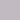 PHUANDEGRAAFFMPERERMRRKIGNLIKEEENKNSULATORCETNHRYCLLAOLULROLNEOPPERENERATOVCTCESLECTRONTDTANRRUBICTIOIRCUITICSIOITYONERMINALMROTONAYTBLIOETCELL